Optional Home Learning Tasks Wizards, Witches and Potions English1. Create your own character for a story; a wizard or a witch. Draw a picture of your character and label it. Think carefully about what your character would wear and what belongings they may have. For example, a wand, hat, cauldron, cat... Give your character a name and use your imagination to write some sentences to describe them. 2. Imagine that you’re going to make your own magical potion. Make a list of the ingredients that you would add to your potion. The ingredients can be nice or nasty, real or imaginary! Think carefully about the quantities of each ingredient and use these in your list. For example:a pinch of moon dust a cup of shimmering dragon scalesa teaspoon of sugar 3. Look at the phonic sound board on the second page. Make sure you can identify the sounds (using the pictures to help if necessary). Choose a sound and ask an adult to think of words containing that sound. Can you write the words correctly by sounding them out from start to end? If you want a challenge, use the words in a sentence! 4. Continue to practise spellings on Spelling Shed. Maths 1. Look at some of the tins and jars in your kitchen cupboards. Look at how much they weigh and make a list using the correct units (grams = g). Choose 5 different tins and jars and order them from lightest to heaviest. Repeat with different jars. 2. Work with an adult to tell the time to the nearest quarter of an hour on an analogue clock (extending to the nearest 5 minutes). As an extension, encourage children to understand the relationship between telling the time on analogue and digital clocks. 3. Use small objects from around your home (pasta, sweets, small toys, pebbles…) to practise working out fractions. Children should be able to recognise symbols for one half (  ), one quarter (  ), three quarters (  ) and one third (  ) and should be able to group the objects equally to help work out the fractions. Encourage children to write down number sentences to represent the fractions. For example:  of 14 = 7.4. Practise your number facts using Hit the Button (a free maths game which helps to improve recall of number facts). Search Hit the Button for free on Google. Focus on number bonds to 10 and 20, doubling and halving and times tables. How many questions can you get right in 1 minute? Record your best scores! 5. Continue to practise your recall of multiplication and division facts using Times Table Rock Stars!*Year 1 children have now been set up with their own accounts on Times Table Rock Stars. The log-in details have been emailed out but please let us know if you are having any problems. Children have been set up with 1x and 10x tables initially, and playing the game will help them to recall multiplication and division facts. However, they may need a little help to start with; particularly with division questions. For example: 70 ÷ 10 = ? We would usually encourage children to think about how many “tens” there are in 70, using their fingers to count up in tens until they recognise the pattern or begin to learn the facts by memory. Science/Environment 1. Ask an adult to help make a potion using the ingredients in your house and garden. Think carefully about what the different ingredients in your potion will do. For example: a handful of grass to make the potion turn green. A dash of lemonade to add some fizz! A sprinkle of sugar to make the potion sweet. Write out the ingredients and step-by-step instructions for making your potion. Remember to use time words (first, then, next, after that, finally…).2. Conduct an experiment using 5 ice cubes. What will happen to the ice cubes when you take them out of the freezer? How could you slow this process down? Think of 5 different things that you could do to the ice cubes. For example: wrapping them up in foil, putting them in water, putting them outside… Do something different to each of the 5 ice cubes. Which method do you think will slow down the melting? Make some predictions and check on the ice cubes every 10 minutes. Draw pictures to record the experiment and write a couple of sentences to describe what happened! 3. Look at the trees and plants in your house and garden. Ask an adult to help identify the plants. Discuss the shape of the leaves and the flowers. How many different types of trees and plants can you name?  Other Activities 1. Play a board game with your family! Remember to be a good sport! 2. Practise tying your shoelaces. Ask an adult to show you and then practise, practise, practise!!  3. Read as much as possible  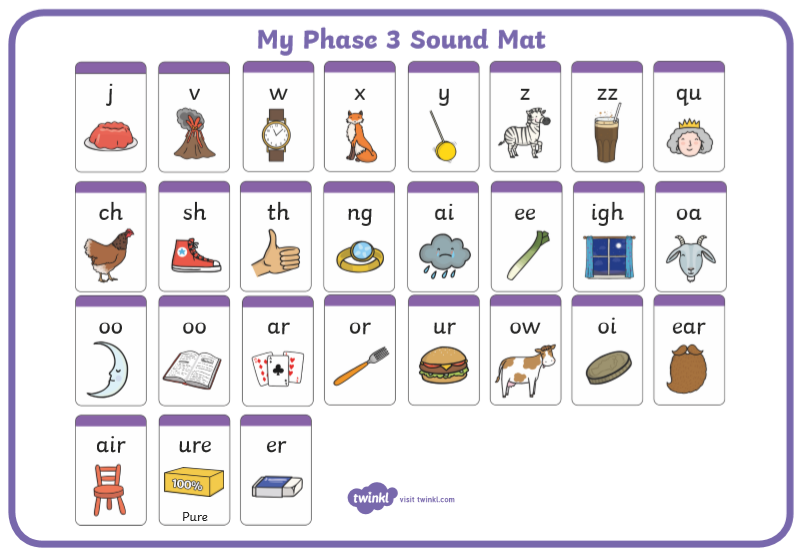 